Специалност   „Интериорен  дизайн“ІІ - курс, І - семестър, 2018/2019 г. 3-та седмицаДатаДенЧасПредметПреподавателЗала01.10.2018понеделник09.00-12.4013.30-16.30Екология в ИД Вътрешно проектиране и обзавежданеинж. С. Лазарова инж. В. ЕлшишкаЗала 2Зала 202.10.2018вторник09.00-12.0013.00-16.003 D MaxОрганизация на проектантската дейностинж. А. Райдовскаарх. Родион ПетровЗала 2Зала 203.10.2018сряда09.00-12.4013.30-16.303 D MaxМениджмънт на качествотоинж. А. Райдовскапроф. Ч. ДамяновЗала 2Зала 404.10.2018четвъртък09.00-13.0014.00-17.003 D Max3 D Maxинж. А. Райдовскаинж. А. РайдовскаЗала 2Зала 205.10.2018петък09.00-12.4013.30-16.30Архитектурно проетиранеВътрешно проектиране и обзавежданеарх. Родион Петровинж. В. ЕлшишкаЗала 2Зала 2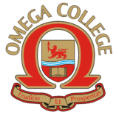 „ЧАСТЕН ПРОФЕСИОНАЛЕН КОЛЕЖ ОМЕГА“ ЕООДПловдив 4023, ул. „Вълко Шопов“ 14тел. 032/944544 GSM: 0882 933 561безплатен  национален телефон: 0800 900 11e-mail: omegacollegebg@gmail.comwww.collegeomega.com